                                                                                   Приложение 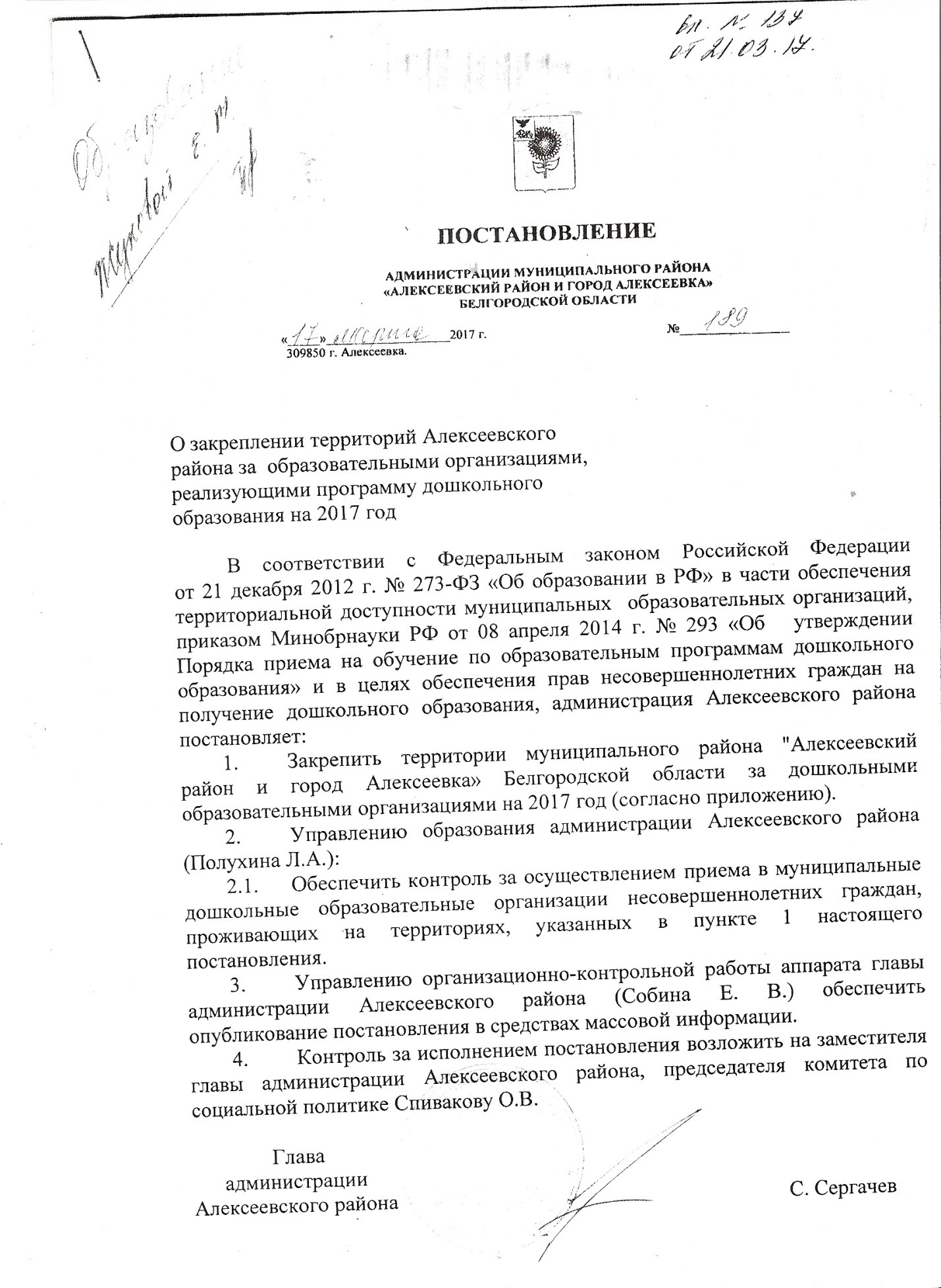                                          к  постановлению администрации                                                                                                 Алексеевского района                                                                                                 от «___» _________ 2017 г. №___Территории муниципального района «Алексеевский район и город Алексеевка», закрепленные за образовательными организациями, реализующими программу дошкольного образования на 2017 год№ п/пДООЗакрепленная территория1 МДОУ «Детский сад комбинированного вида № 1 г. Алексеевка Белгородской области»площадь Победы (№№ 75, 77, 79).улицы: Победы (с № 24 и с № 42), Новая, Слободская (№№ 1-45), ул. Слободская (№№2-18),    ул. Победы (№№27-40), Красноармейская (№№21-34),Станкевича (№№2-22),Пролетарская (№№1-20),1-я Комиссаржевская.переулки: Слободские2МДОУ детский сад комбинированного вида № 2 г. Алексеевки Белгородской областиулицы: Некрасова, Никольская, Чернышевского, Толстого (№№24-103), Мостовая (100-167), Строителей, Свободы, Никитина, 9 Января, Пономаренко, Колмыкова, Литвинова, Подлесная, Ткачева, Бокарева, Комаровка, Коммунаров, Маслоделов, Красноармейская (№№1-20), Северная, Солнечная, Русская, Шапошникова, 50 лет Победы, Белгородская, Меловая, Лесная.переулки: Некрасова, 1-й пер. Никитина, Крылова, 9 Января, Красный, Тургенева, Гончаровский, Маслоделов, 1- 4 пер. Солнечный.                                                                 3МБДОУ «Детский сад комбинированного вида № 3г. Алексеевки Белгородской области»улицы: Чапаева, П.Ющенко (№№1-62),Гоголя, Дзержинского, Чехова, Комсомольская, Маяковского (№№ 1-40), Заречная (с № 40), Докучаева (с № 25), Тимошенко, Купянская, Лермонтова (№№1-31), Набережная, Энергетиков, Молодогвардейская, Чапаева, Гоголя, Фрунзе (103-159а, 112-178).переулки: 1-2 Чапаева, Кольцевой, 1-3 Народный, Гоголя, 1 пер. Маяковского, Садовый4 МДОУ  «Детский сад комбинированного вида № 7 г. Алексеевка Белгородской области»улицы: Победы (№№1-25), Ст.Большевиков, Ст.Разина, Республиканская(№№1-40), Мостовая (№№67-78).                                                                                                                                                                                                                                                                                                                                                                                                                                                                                       переулки: 1-3 Мостовой, Сазонова.5МДОУ «Детский сад комбинированного вида  № 8 г. Алексеевка Белгородской области»улицы: Ремесленников (№№ 19-160), Победы (43-221), Красноармейская (№№35-70), Станкевича (№№23-64), Пролетарская (№№21-115), Горького, 2–я Комиссаржевская,  Скоробогатько,   Подгорная.                                                                                                                                                                                                                                                                                                                              переулки: Победы, Крупской, Ремесленников, Острогожский.           6 МДОУ «Детский сад комбинированного вида № 9  г. Алексеевка Белгородской области»улицы: Краснохуторская, Мелиоративная, Полины Борисовской, Кирова, Школьная, Мира, Тихая Сосна, Прибрежная, Алексеевская, Российская, Садовая, Славянская.переулки: с 1-го по 7-й пер. Славянский, 1-й и 2-й пер. Кирова, Цветочный, Кленовый, Каштановый, Зеленый, Ягодный, Рябиновый.микрорайон  Крылатский, с. Ильинка.7МДОУ центр развития ребенка - детский сад      № 10 г. Алексеевки Белгородской областиулицы: Фрунзе (№1,3,5,7, 65 -105, 77 - 110),  Заречная (№№1-25), Докучаева (№№1-25), Мичурина, 3 пятилетки, Космонавтов, Пушкина (№№1- 35), Кривошеина, Лермонтова (№№32-54).переулки: Фрунзе, 2-ой пер. Маяковского.8МАДОУ «Детский сад комбинированного вида  № 11 г. Алексеевка Белгородской области»улицы: Маяковского (№№ 88-126), Горовая (№№13-23), Революционная, В. Собины (№№1-10), К.Маркса (№№1-33), с. Колтуновкапереулки: 3-й пер. Маяковского.9МДОУ детский сад  комбинированного вида № 12 г. Алексеевки Белгородской областиулицы: Маяковского (41-88), Пушкина (№№36-87), Горовая (№№1-12), В.Собины (11-20),Привокзальная, П.Ющенко (№№63-126).переулки: Железнодорожный.10МДОУ детский сад комбинированного вида № 13 г. Алексеевка Белгородской областиулицы: Юбилейная, Молодежная, Ватутина, Курганная, Розовый бульвар, Фарджина пасека, Светозарная, Лебяжья, проезд Пасечный, Дальняя, Степная, Широкая, Полевая, Полевой проезд, Заводская. переулки: Светлый, Дальний, тупик Степной, тупик Светлый11 МДОУ  «Детский сад комбинированного вида № 14 г. Алексеевка Белгородской области»улица Тимирязева.переулок Южный.12 МДОУ  «Детский сад комбинированного вида № 15       г. Алексеевка Белгородской области»улицы: Чкалова (№№7-73), 8 Марта, Н. Рубана, Папанина, Машиностроителей,7 Ноября (№№29-54).переулки: Чкалова, 8 Марта, Н. Рубана, Пионерский.13МАДОУ «Детский сад комбинированного вида  № 17   г. Алексеевка Белгородской области»улицы: Ольминского, Первомайская, Речная, Головачева, Республиканская (№№42-254), Сазонова, Колхозная, Гончаровка, Нижняя, Совхозная, 7 Ноября (№№1-28), Л.Толстого (№№1-23), Чкалова (№№1-6)переулки: 3 Интернационала, 2-ой пер. Никитина.14МДОУ Алейниковский детский сад Алексеевского района с. Алейниково, х. Новоселовка, х. Волков,с. Славгородское15МОУ Афанасьевская СОШАлексеевского района(структурное подразделение –детский сад) с. Афанасьевка16МОУ Божковская ООШ Алексеевского района (структурное подразделение –детский сад)с. Божково, х. Кириченков, х. Неменущий, х. Шкуропатов, х. Бережной17МДОУ Варваровский детский сад общеразвивающего вида Алексеевского района с. Варваровка, с. Чупринино, с. Николаевка18МОУ Гарбузовская СОШ Алексеевского района (структурное подразделение –детский сад)с. Гарбузово, х. Покладово19МДОУ Глуховский детский сад Алексеевского района с. Глуховка, х. Киров20МОУ Жуковская СОШ Алексеевского района (структурное подразделение –детский сад)с. Власово, с. Жуково, х. Черепов, х. Рыбалкин, с. Бубликово, х. Папушин21МДОУ Иловский детский сад Алексеевского района с. Иловка22МОУ Красненская СОШ Алексеевского района(структурное подразделение –детский сад)с. Красное, х. Голубинский23МДОУ Луценковский детский сад Алексеевского района с. Луценково, х. Бабичев, х. Копанец, х. Кукаречин24МДОУ Мухоудеровский детский сад Алексеевского района с. Мухоудеровка, с. Ближнее Чесночное, с. Дальнее Чесночное25МДОУ Матрено-Гезовский детский сад Алексеевского района с. Матреногезово, с. Воробьево, х. Резников, х. Батлуков26МДОУ Подсередненский детский сад Алексеевского района с. Подсереднее27МОУ Репенская СОШ Алексеевского района(структурное подразделение –детский сад)с. Репенка, х. Студеный Колодец28МДОУ Советский детский сад общеразвивающего вида Алексеевского района с. Советское, с. Запольное, с. Хмызовка, с. Шапорево, с. Лесниково, с. Геращенково29МОУ Тютюниковская ООШ Алексеевского района(структурное подразделение –детский сад)с. Тютюниково,  с..Иващенково,  х. Осьмаков, х. Редкодуб, х. Двородуб, х. Березки,Пирогово30МОУ Хлевищенская СОШ Алексеевского района(структурное подразделение –детский сад)с. Хлевище, с. Гречаниково, с. Куприяново31МДОУ Щербаковский детский сад Алексеевского района с. Щербаково, с. Гезово, с. Кущино, х. Орлов32МОУ Белозоровская ООШ Алексеевского района(структурное подразделение –детский сад)с. Белозорово, с. Ковалево33МДОУ детский сад с. Станичное Алексеевского района с. Камышеватое, с. Станичное34МОУ Хрещатовская ООШ Алексеевского района(структурное подразделение –детский сад)с. Хрещатое, с. Зварыкино